Activity-Objective Matrix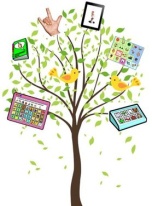 AAC learners need a great deal of practice and planned opportunities for use of their AAC systems. Until they become more fluent in using their communication aids, it is helpful to plan out specific times during the day when AAC use is expected and supported. This document contains a form that can be useful in documenting that plan and in facilitating implementation. There are various versions of it, (simple, more complex; classroom, therapy session), that can be used. Adapt as needed.How to Use: Along one axis, write the schedule of activities for the day or session. Add rows/columns as needed.List the AAC learner’s communication goals along the other axis. Informal goals and goals for maintaining existing skills can be included along with formal goals for learning new communication and literacy skills.As a team, determine the best times during the day to focus on each goal. If you are using the simpler form, make an X in the cells where each goal will be targeted.In the more complex form, mark the cells with a P for the primary activities in which teaching/practice of each skill will occur. Mark a G for activities in which practice of that skill will be generalized.Print and share with all team members. Use it to encourage implementation of the plan, monitor compliance, and/or record data.TipsCheck to ensure that there is enough teaching and practice for each skill.Be realistic. Set up plans that you and the team can follow in an average day/session. Don’t overload any one activity with too many goals.Consider keeping the form on a clipboard so it can be taken to the various activities.Sample Activity-Objective Matrix (Primary + Generalization)Name:	Neicy											Date: Jan 14P: Primary time for teaching/practice; G: Planned opportunity for generalization practiceSample Activity-Objective MatrixName:	Mason										Date:Sample Activity-Objective Matrix: Therapy SessionName:	Paola											Date:Activity-Objective MatrixName:													Date:Activity-Objective Matrix: Therapy SessionName:													Date:GoalsActivitiesActivitiesActivitiesActivitiesActivitiesActivitiesActivitiesActivitiesActivitiesGoalsArrivalMorning MtgCentersLang ArtsSpecialsLunchReadingMathCentersGreet w/ SGDPGGGAsk partner-focused questionGGP3-5 word sentencesPGGGAnswer story-related questionsGPIdentify meaning of Tier 2 wordsPGUse ‘not’ GPGGStay on topicGGPGoalsActivitiesActivitiesActivitiesActivitiesActivitiesActivitiesActivitiesActivitiesActivitiesGoalsArrivalMorning MtgCentersLang ArtsSpecialsLunchReadingMathCentersGreetXXXMake choices to set scheduleXXXRequest objects/actionsXXXXRequest helpXXXCommentXXXXGive directionsXXXXAnswer peer questionsXXXTurn-taking w/ peerXXXSequence personal narrativeXXUse core words to answer WH questionXXXGoalsActivitiesActivitiesActivitiesActivitiesActivitiesActivitiesActivitiesActivitiesActivitiesGoalsCheck-InBooksSongs/ MusicToy BasketParachute PlaySnackiPadReview/GoodbyeCheck-outExpressiveGreetingXXRequestXXXCommentXX2-wd sentenceXXXXXXXReceptiveAnswer ‘what’ questionXXXXXXFollow task scheduleXXFollow 1 step commandXXXXXLiteracySign name XXAnswer story-related questionsXGoalsActivitiesActivitiesActivitiesActivitiesActivitiesActivitiesActivitiesActivitiesActivitiesGoalsActivitiesActivitiesActivitiesActivitiesActivitiesActivitiesActivitiesActivitiesActivitiesGoalsExpressiveReceptiveLiteracy